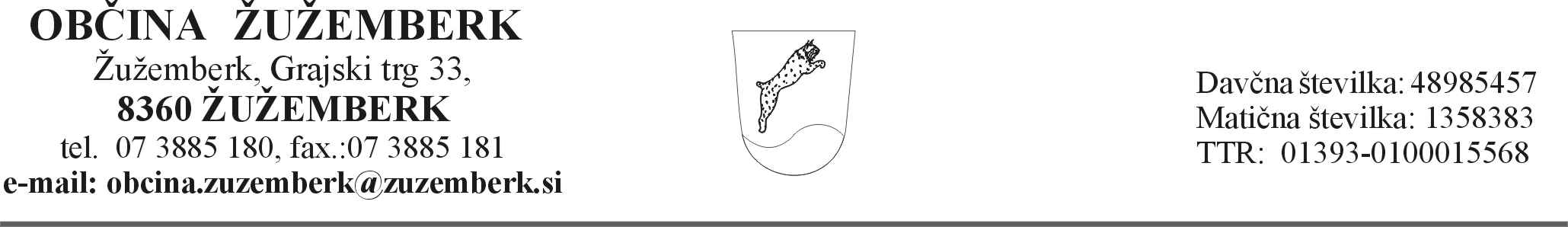 ODBOR ZA DRUŽBENE DEJAVNOSTIZ A P I S N I K7. seje Odbora za družbene dejavnosti občine Žužemberk, ki je bila 22. 9. 2020 ob 18.00 uri  v sejni sobi Občine Žužemberk.Prisotni člani odbora: Rok Zupančič, Darko Pucelj, Ida Kastelic, opravičeno odstotna: Tom Smrke in Tanja Koren. Na seji so prisotni trije člani odbora in odbor je sklepčen. Občinska uprava: župan Jože Papež, direktor občinske uprave Tomaž Hrastar, višji svetovalec za finance Roma Kren in svetovalec za družbene dejavnosti Vlado Kostevc. Sejo je sklical predsednik odbora Rok Zupančič, ki jo je tudi vodil in predstavil dnevi red. Na predlagani dnevi red ni bilo pripomb zato ga je podal na glasovanje. Glasovali so 3 člani:  3 ZA, 0 proti. Odbor je sprejel naslednji dnevni red:pregled zapisnika 6. seje odboraPredlog Odloka o proračunu Občine Žužemberk za leto 2021 (prva obravnava)Predlog Odloka o proračunu Občine Žužemberk za leto 2022 (prva obravnava)Predlog Odloka o spremembah in dopolnitvah Odloka o sofinanciranju športnih programov v Občini Žužemberk z merili in kriteriji za vrednotenje športnih programov v Občini Žužemberkvprašanja in pobudeAd1. pregled in potrditev zapisnika 6. sejePredsednik odbora Rok Zupančič je prisotne člane zaprosil, da podajo pripombe na zapisnik. Ker pripomb ni bilo podal na glasovanje potrditev zapisnika 6. seje.Glasovali so 3 člani:  3 ZA, 0 proti.  Odbor je soglasnopotrdilzapisnik 6. seje Odbora za družbene dejavnosti.Ad 2. Obravnava Odloka o proračunu Občine Žužemberk za leto 2021 (prva obravnava)Predsednik je pojasnil, da je bilo gradivo posredovano, tako kot je zapisno na vabili. Nato je predal besedo višjemu svetovalcu za finance in gospodarstvo Romanu Krenu, ki je pojasnil, da je proračun pripravljen na znani povprečnini. Planirani prihodki skupaj z načrtovanimi investicijami so za leto 2021 planirani v višini 8 milijonov evrov. Načrtovani odhodki so v višini 8,8 milijona evrov ter so načrtovani za tekoče odhodke, glavni del pa gre za dokončanje sekundarnega vodovoda ter modernizacijo cest. Načrtovani pa so tudi projekti, ki bodo sofinancirani s strani RS ali EU. Razlika se bo pokrila z zadolževanjem.V razpravi je sodeloval tudi župan Jože Papež, ki je predlagatelj proračuna. Pojasnil je, da je glavna naloga dokončanje vodovoda, da bodo vsi občani dobili pitno vodo, za kar bo potrebnih še okoli 6 milijonov evrov. Predlagal je, da nak člani odbora potrdijo ta predlog proračuna, vsi pa bodo imeli možnost potem proračun tudi dopolniti, vendar s tem, da bo potem potrebno iz neke postavke sredstva vzeti in jih premestiti na predlagano investicijo.Članica Ida Kastelic je povprašala, glede nakupa novega šolskega kombija in nujnih vzdrževalnih del. Odgovoril je župan Jože Papež, ki je pojasnil, da je bil dosedanji postopek šole povsem napačen in da je sedaj občina poskrbela za pravilno javno naročanje tako, da bo kombi v kratkem nabavljen.Član Darko Pucelj je pojasnil, kako so bile postavljene cene prevozov za lastna vozila šol, ko je bil še zaposlen v občinski upravi in je bilo načrtovano, da se iz te cene nato sofinancira tudi nabava novega kombija.Pojasnila je podal tudi svetovalec za družbene dejavnosti, ki je pojasnil, da je cena ostala enaka, vendar se iz tega naslova zbere relativno malo sredstev, saj OŠ Žužemberk opravlja dejansko malo šolskih prevozov z lastnim kombijem, OŠ Prevole pa dejansko vse. Župan je članom zagotovil, da bo te stroške preveril.Ker ni bilo več razprave je predsednik odbora podal predlog proračuna za leto 2021 – prvo branje na glasovanje. Glasovali so 3 člani:  3 ZA, 0 proti.Odbor je sprejelsklepda se je seznanil in potrjuje predlog Odloka o proračunu Občine Žužemberk za leto 2021 – prva obravnavater predlaga naj ga občinski svet potrdi.Ad3. Obravnava Odloka o proračunu Občine Žužemberk za leto 2022 (prva obravnava) Predsednik je pojasnil, da je bilo gradivo priloženo in predla besedo  višjemu svetovalcu za finance in gospodarstvo Romanu Krenu, ki je pojasnil, da je ta proračun pripravljen na pričakovani povprečnini. Planirani prihodki skupaj z načrtovanimi investicijami so za leto 2022 planirani v višini 7,4 milijona evrov. Načrtovani odhodki pa so v višini 7,5 milijona evrov ter so namenjeni za dokončanje sekundarnega vodovoda. Župan Jože Papež je pojasnil, da je glavna naloga v letu 2022 dokončanje vodovoda, saj je voda ključnega pomena.Predsednik Rok Zupančič je podaj priporočilo, da se čim več realizira pri prostorskem načrtovanju, da se ne bo potem spet toliko časa čakalo na nov OPN. Župan je podal pojasnilo, da ga je nekdanji zaposleni na tem področju razočaral in da bo to področje od 1. oktobra pokrivala nova delovna moč.Ker ni bilo več razprave je predsednik odbora podal predlog proračuna za leto 2022 – prvo branje na glasovanje. Glasovali so 3 člani:  3 ZA, 0 proti.Odbor je sprejelsklepda se je seznanil in potrjuje predlog Odloka o proračunu Občine Žužemberk za leto 2022 – prva obravnavater predlaga naj ga občinski svet potrdi.Ad4. obravnava predloga Odloka o spremembah in dopolnitvah Odloka o sofinanciranju športnih programov v Občini Žužemberk z merili in kriteriji za vrednotenje športnih programov v Občini ŽužemberkPredsednik je pojasnil, da je bilo gradivo priloženo z vabilom in predla besedo svetovalcu za družbene dejavnosti Vladu Kostevcu.Svetovalec za družbene dejavnosti je podal obrazložitve glede sprejemanja sprememb in dopolnitev odloka o sofinanciranju športa, ki so predlagane na podlagi inšpekcijskega nadzora inšpektorja za šport. Pojasnil je, da moramo odlok uskladiti z besedilom Zakona o športu ter, da morajo biti merila in kriteriji priloga odloka in to se s tem predlogom ureja.Predsednik odbora je odprl razpravo.Članica Ida Kastelic je predlagala, da bi se v merilih znižalo število vadečih iz 20 na vsaj 15, saj je včasih težko zagotoviti pri starejših to število. Enako je menil tudi predsednik odbora, ki je predlagal, da bi se to upoštevalo pri vseh.Vlado Kostevc je pojasnil, da so bila merila enaka kot prejšnja leta, je pa res, da se v manjših sredinah težko najde zadostno število udeležencev.Direktor občinske uprave Tomaž Hrastar je pojasnil da naj bi bila merila vzpodbudna, da se čim več ljudi ukvarja s športom.Ker ni bilo več razprave je predsednik odbora potrditev predloga Odloka o spremembi Odloka o sofinanciranju športnih programov v Občini Žužemberk z merili in kriteriji za vrednotenje športnih programov v Občini Žužemberk s predlaganimi spremembami v merilih, da se število udeležencev zniža na 15, na glasovanje. Glasovali so 3 člani:  3 ZA, 0 proti.Odbor je soglasno sprejel sklepda se potrjuje predlog Odloka o spremembah in dopolnitvah Odloka o sofinanciranju športnih programov v Občini Žužemberk z Merili in kriteriji za vrednotenje športnih programov v Občini Žužemberk s prelaganimi spremembami ter se predlaga občinskemu svetu, da ga sprejmeAd10. Vprašanja in pobudePredsedujoči je pozval prisotne, da podajo pobude.Ker vprašanj in pobud ni bilo je predsednik odbora Rok Zupančič je sejo zaključil ob 18:45!Številka: 011-2/2020-6Žužemberk, 23. 9. 2020Zapisal: Vlado Kostevc							               predsednik Odbora za družbene dejavnosti                Rok Zupančič						        